COMMUNIQUÉ DE PRESSECapteur d’huméctation connecté : Sinafis rejoint le groupe Sirea Créée en 2016 par Ari Kambouris et Christophe Beaulieu, la startup castraise Sinafis spécialisée dans la fabrication de capteurs d’humectation a rejoint le groupe Sirea en novembre pour accélérer son développement et consolider son offre produit.Basée à Castres en région Occitanie, Sinafis développe depuis son lancement des capteurs connectés d’humectation pour surveiller l’humidité des feuilles, des sols et de l’air ainsi que la température. Cette technologie à faible coût aide les maraîchers et les arboriculteurs à réduire la consommation d’eau de leurs cultures mais aussi à sauver les récoltes en anticipant le développement de maladies ou la prolifération des ravageurs. On retrouve donc cette technologie française dans les cultures agricoles mais aussi les espaces verts de certaines villes.A ce jour, Sinafis a déjà équipé une centaine de parcelles en France au travers de partenariats avec des coopératives agricoles telles qu’InVivo - Fermes Leader, mais aussi avec des fournisseurs de bio-traitements et auxiliaires tel que Koppert. Pour se positionner face aux leaders du marché, la startup a adapté son offre en proposant sa solution à l’achat ou en location. Les prochaines évolutions du produit permettront, grâce au savoir-faire de Sirea, un renforcement technologique pour intégrer les différentes architectures IoT du monde agricole..“Sirea apporte des perspectives de développement intéressantes à Sinafis. Nous allons pouvoir bénéficier de l’appui technique du groupe mais aussi d’un fort support commercial pour aller décrocher de nouveaux marchés.” se réjouit Ari Kambouris, co-fondateur de Sinafis.Actuellement, la solution permet de mesurer les données issues des cultures et de les remonter, grâce au réseau bas débit et longue portée Sigfox, vers une application de supervision, mais elle devrait intégrer de nouvelles briques technologiques liées au pilotage et contrôle distant, amenées par Sirea.“La solution technique de Sinafis propose de nombreux atouts : elle est à la fois robuste, fiable, et très économique. Avec l’appui des équipes techniques de Sirea, Sinafis a toutes les cartes en main pour accompagner les professionnels du secteur agricole dans leur transition numérique et écologique.” explique Bruno Bouteille, dirigeant de Sirea.Contact presse/média :David Grand - david.grand@sinafis.com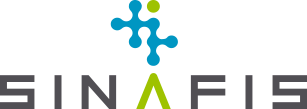 Castres, le 25 novembre 2020